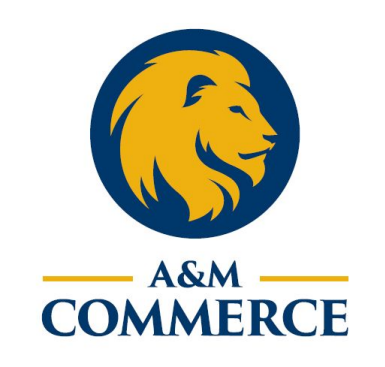 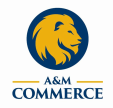 Curriculum Vita 2020 Instructor: Joyce E. Kyle Miller, Associate Professor Academic Department: Curriculum and Instruction University Address: Curriculum and Instruction Education South Texas A&M University-Commerce PO Box 3011 Commerce, TX 75429-3011 Office Phone: 903-886-8773 Texas A&M University-Commerce Mesquite Metroplex Center, 3819 Towne Crossing Blvd. Suite 201 Mesquite, Texas 75150Office Phone: 972-345-5386 University Email Address: joyce.miller@tamuc.edu Faculty Web Page Address: http://faculty.tamuc.edu/jkmiller/ EDUCATION 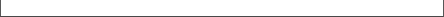 Postdoctoral Studies University of Connecticut at Storrs, Connecticut, Gifted Education University of North Texas, Gifted/Talented Education Endorsement PhD, University of North Texas, Denton, Texas Major: Secondary Education Minor: College Student Personnel Administration MEd., University of North Texas, Denton, Texas Major: Secondary Education Minor: English BA University of North Texas, Denton, Texas Major: English Minor: Spanish Secondary Education Teaching Certificate for Grades 6-12Texas Educator Certifications Professional, Secondary Spanish (Grades 6-12) Professional, Secondary English (Grades 6-12) Professional, Texas Supervisor’s Certificate (PK-12) Gifted and Talented Certification (All Level) 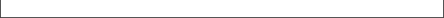 TEACHING EXPERIENCE 2005 – Present, Associate Professor and Secondary Education Program Coordinator, Texas A&M University-Commerce, Department of Curriculum and Instruction, Texas A & M University, Commerce 1985 – 2005 Associate Professor, Texas A&M University-Commerce, Department of Secondary and Higher Education, Commerce, Texas August, 1976 – 1983 Assistant Professor, Curriculum and Instruction, Texas A & M University-Commerce, Commerce, Texas, Department of Curriculum and Instruction, 2006-2007 1974 – 1976, Teaching Assistant University of North Texas, Denton, Texas, Department of Secondary Education 1972 – 1974 Instructor, Arlington Independent School District, Arlington, Texas, Nichols Junior High School, English and Spanish 1971 – 1972 Instructor, Brenham Independent School District, Brenham, Texas, Brenham High School, English Teacher 1970 – 1971 Instructor, LaGrange Independent School District, LaGrange, Texas, Spanish Teacher, Grades K-6 1969- 1970 Assistant Resident Director, Kerr Hall, North Texas State University, Denton, Texas 1968 - 1969 Instructor, Denton Independent School District, Denton, Texas, Strickland Junior High School, English TeacherPUBLICATIONS 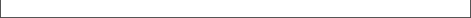 SCHOLARLY PUBLICATIONS: PUBLISHED REFEREED ARTICLES Brazzolotto, M., Phelps, C., Miller, J. (2020). ZOBRAŽEVANJE TALENTOV TALENT EDUCATION, ZBORNIK/Book of papers V. mednarodna (Slovenija, Francija, Nizozemska, Nemčija, Hrvaška ...) znanstvena konferenca 2020/ V. international (Slovenia, France, The Netherland, Germany, Croatia ...), What Can Gifted Learn from Reggio Emilia Approach? 58-64. https://www.talenteducation.si/en/library/ Brazzolotto, M., Phelps, C., Miller, J. (2020). ZOBRAŽEVANJE TALENTOV TALENT EDUCATION, ZBORNIK/Book of papers V. mednarodna (Slovenija, Francija, Nizozemska, Nemčija, Hrvaška ...) znanstvena konferenca 2020/ V. international (Slovenia, France, The Netherland, Germany, Croatia ...), Summer Enrichment Camp Experiences and the Dual Pandemic of COVID-19 and Systemic Racism 65-68. https://www.talenteducation.si/en/library/ Lewis, K., Miller, J., et.al. (2020). What the Research Says: Motivation for Achievement and Causes of Underachievement, TEMPO. Hendricks, L., Reysen, S., Miller, J. Graham, K. (2020). Student Satisfaction: Importance of Civility and University Identification Predictors. Journal of International Research in Higher Education. Miller, J. Hendricks, L., MohdZain, Z. (2020). A Study of the Impact of a Civil Rights Tour of Mississippi and Tennessee on the Acquisition of Civil Rights Knowledge and Knowledge of Self. American Research Institute for Policy Development. Journal of Education and Human Development 9(3). DOI: 10.15640/jehd.v9n3a1 URL: https://doi.org/10.15640/jehd.v9n3a1 Miller, J. (2020). Teacher Effectiveness by Enhancing Self-Concept and Interpersonal Relations: Strategies and Techniques. International Journal of Humanities and Social Science, 10(1), 9-15.Miller, J. E. (2019). Looking Back While Moving Forward—Exploring the Self-Concept and the Preparation of Effective Teachers. Journal of Education and Human Development, 8(4), 1–7. Majority, K., Lewis, K., Dearman, C., Troxclair, D., Miller, J. E. K., & Kabli, A. (2019). What the Research Says: Social-Emotional Issues in Gifted Education. TEMPO, 40(2), 41–46. Miller, J. E. K., Lewis, K., & Riley, J. (2019). Getting the Most Out of GiftED19: Targeted, Intentional Planning Before, During and After the Conference. TEMPO, 40(2), 10–11. Lewis, K., Dearman, C., Fugate, M., Majority, K., Miller, J., & Troxclair, D. (2018). What the Research Says About Being Gifted in Secondary/Higher Education. TEMPO, 39(3), 31–36. Miller, J. E. K. (2018). Tips for Teachers: Effective Programs and Practices for Gifted Students. TEMPO, 39(2), 19–20. Miller, J. E. K. (2017). Tips for Teachers: Curriculum for the Gifted and Talented Student: Theme, Generalization, Topic, and Paradigm. TEMPO, 38(3), 36–37. Miller, J. E. K., Maggio, R., & Riley, J. (2016). Technology Tips for Teachers: Meet TED, the Audio PowerPoint, and Skype. TEMPO, 37(1), 20–21. Miller, Joyce (2015), Kahoot and Google Digital Tools: Efficient and Effective, TEMPO, Texas Association for Gifted and Talented, Austin, Texas. Miller, Joyce (2014), Web 2.0: Technology Tools to Enhance Organization and Communication, TEMPO, Texas Association for Gifted and Talented, Austin, Texas. Miller, Joyce (2013) Multiple Intelligence and Diversity, Multicultural American, Thousand Oaks, CA: SAGE Publications, Inc. Miller, Joyce (2012), Diversity Assessment Instruments, Multicultural America, Thousand Oaks, CA: SAGE Publications, Inc. Miller, J. (2010). Interview With Johnny Wells, 2009 TAGT Teacher of the Year, TEMPO, 30(3), pp. 35-42. Miller, J. E. (2009). Advanced placement. In K. Lomotey (Ed.), Encyclopedia of african american education (1st ed. pp. 14-16). Thousand Oaks, CA: SAGE Publications, Inc.Miller, J. (2008). A Philosophical and practical Framework for the Identification of Gifted Culturally Diverse Learners, TEMPO, 28(2), pp. 21-24. Miller, J. E. (2008). Gifted and talented students. In N. Salkind (Ed.). Encyclopedia of educational psychology (1st ed. pp. 438-443). Thousand Oaks, CA: SAGE Publications, Inc. Miller, J. (2006). ACT-SO: A Service option for Gifted African American High School Students, TEMPO, 26(4), pp. 12-15.Miller, J. (2005). Identification of the Gifted African American Learner: An Alternative Framework, TEMPO, 25(3), pp. 12- 16. Miller, J. E. (2006, January/February). The scholarship and college application process begins in middle school, Part 1. Teen Graffiti. 20. Miller, J. E. (2006, March/April). The scholarship and college application process begins in middle school, Part 2. Teen Graffiti. 22. Miller, J. E. (2006, May/June). The scholarship and college application process begins in middle school, Part 3. Teen Graffiti. 22. Miller, J. E. (2008, March/April). Using your discretionary time for good. Teen Graffiti. 28. Miller, J. E. (2010, March/April). Youth saving youth. Teen Graffiti. 20, 24. Miller, J. E. (2007, May/June). Ten Steps to College Success. Teen Graffiti, 22. Miller, J. E. (2007, Spring). College Preparation Begins in Kindergarten. Teen Graffiti. PUBLICATIONS IN PROGRESS Miller, J. E. Identification of the african american gifted learner: We can surpass ourselves. Journal of Secondary Gifted Education. Miller, J. E. Cultural diversity training in an online class format. Adult Education Quarterly. RESEARCH CURRENTLY IN PROGRESS Miller, J. E. The nature and needs of three academically talented African American student athletes.Miller, J. E. Application of a culturally responsive learning environment inventory and the academic achievement of Hispanic and African American students. Miller, J. E. The status of differentiated instruction in schools today. Miller, J.E. Application of DeBono’s six thinking hats in the analysis of discussion Posts in an online cultural diversity course. RESEARCH GRANTS AND AWARDS Miller, J. (2020) ACT-K-8 Advancing Computer Technology, K-8, National Science Foundation, NSF CSforALL Grant Proposal with Dr. Omar Ariss and Dr. Yuehua Wang, Computer Science Faculty, Submitted, $300,000.00, not Funded Miller, J. (2019). Global Fellow Grant, Global Event: Bridge Builder for an Interconnected World Project, Funded: $750.00 Miller, J (2017) Faculty Development Grant, Texas A&M University Commerce, $1000 (Funded). Miller, J. (2015). International Faculty Development Grant, Texas A&M University-Commerce, $1660.00. (Funded). Miller, J. (2013) International Faculty Development Grant, $1740.45 Funded Hispanic Learner Institute. (2011) Phi Delta Kappa, $1500.00. (Funded). Miller, J. (2009). Ethnographic research: application to the high school environment. Interdisciplinary Research Incentive Pre-proposal submitted to the Graduate School, Not Funded, Miller, J. (2009). The Woodrow Wilson Foundation National Fellowship Foundation, Woodrow Wilson Rockefeller Brothers Fund Fellowship for Aspiring Teachers of Color Program (Contributed to writing of the proposal, Not Funded), Miller, J. (2008). Texas Governor’s School Grant Proposal (attended meetings and participated in The writing and providing of written reviews of the TGS grant which was finalized by Deborah Porter and submitted to the Coordinating Board, - Not Funded. Miller, J. (2008) TAMU-C Provost’s Office, Hispanic Gifted Conference, $2500.00, (Funded) Miller, J. (2005). Lyles Mathematics and Technology Scholars (MATS) Program. Grant Application submitted to the Beaumont Foundation for Fifteen (15) laptop computers and data projector with training provided by Texas A&M Commerce, the Garland NAACP, the Garland Association for Hispanic Affairs, and Raytheon. Grant Application was selected to advance to the application phase. Not Funded.Miller, J., (2005). TAMU-C Office of Advancement, Arts and Sciences, Business, Education and Human Services, Middle and High School Student Workshop. $1500 Funded Miller, J. (2004). ACT-SO Enrichment Workshops, State Farm Insurance Companies, $2500.00. Funded.  Miller, J. (2004). ACT-SO Wal-Mart Community Grant. $1000.00. Funded. Miller, J. (2004). Verizon Back to School/Stay in School (BTS/SIS) Grant $5,000.00 Grant provided Twenty (20) Skills Tutor Modules and Training provided for students and Teachers at Lyles Middle School, Garland ISD, Garland, Texas. Miller, J. Project SEEDS (Supporting Ethnic and Economically Disadvantaged Students), a Jacob Javitts Grant with Garland ISD, Not Funded. Miller, J. (2001). ACT-SO TAMU-C Mini Grant to study the Characteristics and Traits of 2001 ACT-SO Gold Medalists, $400.00. Funded. Miller, J. (1982 & 1983). Meadows Foundation Grant, High School Academic Enrichment Program, $26,000.00. Funded. 2015, March, Faculty Development Travel Grant, Texas A&M University-Commerce, $1600.00. (Funded) 2011, December, Hispanic Learner Institute, Phi Delta Kappa, $1500.00. (Funded) 2009, Ethnographic research: application to the high school environment. Interdisciplinary Research Incentive Pre-proposal submitted to the Graduate School, (Not Funded). 2009, The Woodrow Wilson Foundation National Fellowship Foundation, Woodrow Wilson Rockefeller Brothers Fund Fellowship for Aspiring Teachers of Color Program (Contributed to writing of the proposal, Not Funded). 2008, Texas Governor’s School Grant Proposal (attended meetings and participated in The writing of the TGS grant which was finalized by Deborah Porter and submitted to the Coordinating Board. (Not Funded)  2006, TAMU-C Provost’s Office, Hispanic Gifted Conference, $2500.00 2005, January, Lyles Mathematics and Technology Scholars (MATS) Program. Grant Application submitted to the Beaumont Foundation for Fifteen (15) laptop computers and data projector with training provided by Texas A&M Commerce, the Garland NAACP, the Garland Association for Hispanic Affairs, and Raytheon. Grant Application was selected to advance to the application phase. Not Funded2005, April, TAMU-C Office of Advancement, Arts and Sciences, Business , Education and Human Services, Middle and High School Student Workshop. $1500 to fund the Workshop. 2004, December Verizon Back to School/Stay in School (BTS/SIS) Grant $5,000.00 Grant provided Twenty (20) Skills Tutor Modules and Training provided for students and Teachers at Lyles Middle School, Garland ISD, Garland, Texas. Project SEEDS (Supporting Ethnic and Economically Disadvantaged Students), a Jacob Javitts Grant with Garland ISD. Miller, J. Morales, L. and Howard, Debbi. Computing and Technology Scholars (CATS), TAMU-C. Not Funded. Computing and Technology Scholars (CATS), a demonstration project to increase the participation of African American high school students in computing disciplines and to encourage greater numbers to consider undergraduate majors in computing and information technology (IT). NSF Grant Proposal Submitted with Linda Morales and Debbi Howard, Computer Science, TAMU-C. Not Funded.PRESENTATIONS International Presentation Brazzolotto, M., Phelps, C., Miller, J. (2020). ZOBRAŽEVANJE TALENTOV TALENT EDUCATION, ZBORNIK/Book of papers V. mednarodna (Slovenija, Francija, Nizozemska, Nemčija, Hrvaška ...) znanstvena konferenca 2020/ V. international (Slovenia, France, The Netherland, Germany, Croatia ...) scientific conference 2020, What Can Gifted Learn from Reggio Emilia Approach? 58-64. Brazzolotto, M., Phelps, C., Miller, J. (2020). ZOBRAŽEVANJE TALENTOV TALENT EDUCATION, ZBORNIK/Book of papers V. mednarodna (Slovenija, Francija, Nizozemska, Nemčija, Hrvaška ...) znanstvena konferenca 2020/ V. international (Slovenia, France, The Netherland, Germany, Croatia ...) scientific conference 2020, Summer Enrichment Camp Experiences and the Dual Pandemic of COVID-19 and Systemic Racism 65-68. Miller, J. E. and Houston, L. (2020). Removing the Language Veil that Cloaks the Identification of Talented and Gifted African American Language/Ebonics (AAL/E) Speakers, Conference of the Texas Association for the Gifted and Talented. Virtual. Miller, J. E. (2020). Comparison of Creative Pedagogy from Reggio Emilia and Gifted and Talented Classroom, The Marconi Institute for Creativity, International Society for the Study of creativity and Innovation. Virtual. Miller, J. E., Gang, I., (2019). Computational Thinking: Gt Applications Beyond the Math Classroom and Across the Curriculum. Conference of the World Council for Gifted and Talented Children. Vanderbilt University, Nashville, Tennessee. Phelps, C., Miller, J. E., LaFollette, J., Boreas, V. (2019). Diverse Gifted Learners, Professional Learning and Professional Standards. Conference of the International Centre for Innovation in Education, Prairie View A&M University, Prairie View, Texas. Miller, J. E. (2017). Ignite the Spark; Fuel the Fire: Impactful Service, Authentic Professorship. 22nd Biennial World Conference, World Council for Gifted and Talented Children, University of New South Wales, Sydney, Australia. Miller, J. E. (2017). An Analysis of Student to Student Discussion Posts in an Online Graduate Gifted Education Class. 22nd Biennial World Conference. World Council for Gifted and Talented Children. University of New South Wales, Sydney, Australia.  Miller, Joyce E. Kyle Miller. (2016). The Application of Edward DeBono’s Six Thinking Hats in Crafting Discussion Prompts and Designing Class Projects and Activities in an Online Graduate Course. International Conference of the Center for Scholastic Inquiry. Phoenix, Arizona. Miller, J. E. (2015). “A Qualitative Analysis of Discussion Prompts andDiscussion Posts in an Online Graduate Gifted Education Course,” World Conference for Gifted and Talented Children, World Council for Gifted And Talented Children, Odense, Denmark.  Miller, J. E., (2014), Crafting Discussion Prompts and Promoting Critical and Reflective Thinking in an Online Class, 7th Annual Emerging Technologies for Online Learning International Symposium, Sloan-C 7th Annual Sloan Consortium International Symposium, Dallas, Texas. Govan, Charissa and J. E. Miller, (2013). Exploring the Underachievement Of Elementary Gifted Students: Analysis of Classroom Achievement and Standardized Test Performance, 20th Biennial World Conference, World Council for Gifted and Talented Children, Louisville, Kentucky. National Presentations Miller, J. E. (2020). Conceptual Foundations: Applying the Integrative Curriculum to STEM in Gifted Education, NAGC, National Association for Gifted Children, Poster Presentation, Virtual. Miller, J. E. (2019). Enhancing Thinking Through Algorithms, Patterns, Abstraction, Decomposition. Conference of the National Association for Gifted Children. Albuquerque, New Mexico. Miller, J., (2018. Strategies to Affirm Students of Color and the Impact on the Teacher. National Council for Teachers of English, NCTE, Houston, Texas. Miller, J. and Gang, I. (2018). Computational Thinking for the GT Student: The Joys and the Agony. National Association for Gifted Students, NAGC 65th Annual Convention, Minneapolis, Minnesota. Miller, J. E. (2018). Computational Thinking: A “Taste of Home” for the Gifted Student, Kansas Association for the Gifted, Talented and Creative. 40th Anniversary, Emporia State University, Emporia, Kansas. Miller, J. E. (2018). Teacher Attitudes Toward the Gifted and Talented: Implications For Professional Development and Teacher Education. 15th Annual Research Conference: Education Today: Trends and Research, Lamar University, Beaumont, Texas. Miller, J. E. (2017). Shining the Light on Gifted Children by Using  Technology in Online Teacher Training and Development. Conference of the National Association for Gifted Children, NAGC, Charlotte, North Carolina. Miller, J. E. (2017). Personalizing Online Professional Development for Gifted Educators, National Association for Gifted Children. 64th Annual Convention, NAGC, Charlotte, North Carolina.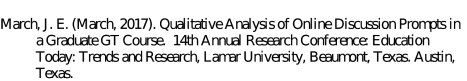 Miller, J. E., (June 5-6, 2012). Cultural Diversity Training in an Online Class Format. 24th Annual Conference, Ethnographic and Qualitative Research Conference, Cedarville, Ohio. Miller, J. E., (2009). The Effectiveness of an Online Gifted Education Course. Education Today: Trends and Research. 6th Annual Education Research Conference, Lamar University, Beaumont, Texas. Miller, J. E., (June 5-6, 2009). Cultural Diversity Training in an Online Class Format. 21st Annual Conference, Ethnographic and Qualitative Research Conference, Cedarville, Ohio. State Presentations Majority, K., Lamb, K., Kabil, Alex, Lewis, K., Troxclair, D., Miller, J., Dearman, C. (2019). Diving Deeper: Research Update Social-Emotional Issues in the Gifted World. TAGT Conference, San Antonio. Miller, J. E. and Hendricks, L. (2019). A Study of the Impact of a Civil Rights Tour of Mississippi and Tennessee on the Acquisition of Civil Rights Knowledge and Knowledge of Self. Lamar University, College of Education and Human Development, Education Research Conference, Beaumont, Texas.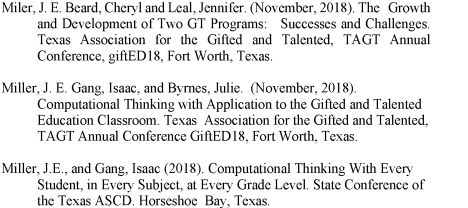 Miller, J. E. and Gang, Isaac. (2018). Computational Thinking: Interdisciplinary Curricular Applications. Transforming Curriculum With Technology, Ignite18, Texas ASCD. Irving, Texas. Lewis, Katie, Troxclair, Debbie, Miller, J. E., Voss, Marcy, et.al. (2018). Diving Deeper, Research Update “Equity and Access: Fair Outcomes, Treatment, and Opportunities” for the Gifted. TAGT Leadership Conference, Plano, Texas. Miller, J. E. (2017). Themes and Generalizations: Creating A Qualitatively Differentiated Curriculum. Texas Association for the Gifted and Talented, TAGT GiftEd17, Houston, Texas. Dearman, Christina, Kathryn Schaeffer, Miller, J.E. (2017). Diving Deeper: Research Update, On Social & Emotional Needs of the Gifted. Texas Association for the Gifted and Talented. TAGT Leadership Conference, Houston, Texas. Miller, J. E. (March, 2017). Energize, Educate, Empower, and Online Instruction. Texas Black Personnel in Higher Education 44th Annual State Conference. Austin, Texas. Miller, Joyce E. Kyle. (March, 2016) Study and Analysis of an Online Gifted Education Graduate Course Taught from 2006 – 2013. 13th Annual Research Conference Education Today: Trends and Research. Lamar University, Beaumont, Texas. Miller, Joyce E. Kyle Miller. (November, 2016). Moving to the Next Level with Appropriate Themes and Generalizations. State Conference of the Texas Association for the Gifted and Talented. Dallas, Texas. Dearman, Christina, Kathryn Schaeffer, Debbie Troxclair, Katie Drake, Miller, Joyce E. Kyle Miller. (November, 2016). Diving Deeper: What We Can’t Ignore: Research Update on the Socio-Emotional Needs of the Gifted. State Conference of the Texas Association for the Gifted and Talented, Dallas, Texas. Dearman, Christina, Kathryn Schaeffer, and Miller, Joyce, (April 13- 14, 2015). “Diving Deeper: Underrepresented Populations,” Texas Association for the Gifted and Talented, TAGT Leadership Conference, Austin, Texas,. Dearman, Christina, Kathryn Schaeffer, Miller, Joyce E. Kyle Miller. (April, 2016). Diving Deeper: Program Options and Design. Texas Association for the Gifted and Talented, TAGT Leadership Conference, Austin, Texas. Dearman, Christina, Kathryn Schaeffer, and Miller, Joyce, (2015). “Diving Deeper: Underrepresented Populations,” Texas Association for the Gifted and Talented, TAGT Leadership Conference, Austin, Texas. Miller, J.E. (, 2015). “Texas College and University Honors Programs,”  Texas Association for the Gifted and Talented, TAGT Annual Conference,  San Antonio, Texas. Miller, J. E. (2015). “Diving Deeper: Program Options and Design,” Texas Association for the Gifted and Talented, TAGT Annual Conference, San Antonio, Texas.Dearman, Christina, Kathryn Schaeffer, and Miller, Joyce, (2015). “Diving Deeper: Underrepresented Populations,” Texas Association for the Gifted and Talented, TAGT Leadership Conference, Austin, Texas. Miller, J. E., (2014). ASCD Conference on Teaching Excellence: A Responsive Learning Environment for African American and Hispanic Learners. Association For Supervision and Curriculum Development, Grapevine, Texas. Miller, J. E., Nicole Johnson, Reyna Sotelo. (2014). A Culturally Responsive Learning Environment for and African American and Hispanic Learners. Texas Science Education Leadership Association, Fort Worth, Texas. Govan, Charissa and J. E. Miller, (2014). Exploring the Underachievement of Elementary Gifted Students: Analysis of Classroom Achievement and Standardized Test Performance, Texas Association for Gifted and Talented, Leadership Conference, TAGT, Austin, Texas.. Miller, J. E., (2014), Priming the Pump for Legitimate Teacher and Student Action Research, Texas Association for Gifted and Talented Leadership Conference, Austin, Texas. Conroy-Beam, Teddi and J. E. Miller, (2014), What Works: Identifying Populations of Underrepresented Gifted Students, Texas Association for Gifted And Talented Leadership Conference, TAGT, Austin, Texas. Miller, J. E. (2014). Gifted All Over the World: The World Council for Gifted and Talented Children. Conference of the Texas Association for the Gifted and Talented. Fort Worth, Texas. Miller, J. E., Ferris, Laila, and Hunt, Jerusha (2014) Dual Language Programs in Texas. Texas Association for the Gifted and Talented. State Conference. Fort Worth, Texas. Miller, J. E. (2013). Professional Development and Gifted Minority Students: A District/University Partnership Progress Report, Texas Association for the Gifted and Talented, TAGT Conference, Houston, Texas. Miller, J. E. (2013). The high potential black male student. TAGT Leadership Conference, Texas Association for the Gifted and Talented, Austin, Texas. Miller, J. E. (2012) Building Connections: Empowering Parents and Teachers in Preparing Students for College, Dallas, Texas Miller, J. E. (2012), High Potential African American Students, TAGT Leadership Conference. Miller, J. E. (2012), Parent Advocacy and the Culturally Different GT Learner, TAGT Leadership Conference, Austin, Texas.Miller, J. E., (2010). Dual Language Programs in Texas: A Panel Discussion. Texas Association for the Gifted and Talented, Annual State Conference. Fort Worth, Texas. Miller, J. E., (2010). Creating A Culturally Responsive Learning Environment. Texas Association for the Gifted and Talented, Leadership Conference, Austin, Texas. Miller, J. E., (2009). Retention of ELL and Low SES Students. Texas Association for the Gifted and Talented, Leadership Conference, Austin, Texas. Miller, J. E. (2009). The Effect of a Web-Enhanced and a Web-Based Cultural Diversity Graduate Class on Perceptions of In-Service Teachers. The Texas Chapter of the National Association for Multicultural Education, 8th Annual Region 6 Texas NAME Conference, Prairie View A&M University, Prairie View Texas. Miller, J. E., (2009). Supporting the Needs of the Gifted English Language Learner and the Culturally Diverse Learner. Professional Development Conference, Texas Association for the Gifted and Talented, Houston, Texas. Miller, J. E., (2009). ACT-SO: Afro-Academic, Cultural, Technological, Scientific Olympics. Professional Development Conference, Texas Association for the Gifted and Talented, Houston, Texas. Miller, J. E. (2009). Qualitative Research: Developing and Teaching Online Classes in Gifted Education. Professional Development Conference, Texas Association for the Gifted and Talented, Houston, Texas. Miller, J. E. (2008). Inspiring, Educating, and Nurturing the African American Gifted Learner. State Conference of the Texas Alliance of Black School Educators, Galveston, Texas. Miller, J. E. (2008). Inspiring, Education, and Nurturing the African American Gifted Learner. State Conference of the Texas Alliance of Black School Educators, Galveston, Texas. Miller, J. E., (2008), Status of Gifted Education in Texas: A Research Study Conducted by the TAGT Research Division. Miller, J. E., (2008), Social and Emotional Dynamics of the Gifted African American Learner. Professional Development Conference of theTexas Association for the Gifted and Talented, Dallas, Texas. Miller, J. E., (2008). A Philosophical and Practical Framework for The Identification of Gifted Culturally Different Learners, TAGT Leadership Conference, Austin, Texas. Miller, J. E., (2007), Identifying and Meeting the Needs of the African American Gifted Learner. TAGT Annual Professional Development Conference for Educators and Parents, Houston, Texas.Miller, J. E., (2006). Solutions to the Challenges of the Dual Language- Multicultural Educator. TAGT Leadership Conference, Austin, Texas Miller, J. E. (2005). Curriculum and Instructional Strategies for the Gifted. Annual Professional Development Conference for Educators and Parents, TAGT State Conference, San Antonio, Texas. Miller, J. E. (2005). The Model UN: A Curricular Approach For the Gifted Student. Annual Professional Development Conference for Educators and Parents, TAGT State Conference, San Antonio, Texas. Miller, J. E. (2005). Identification and the African American Gifted Student. Annual Professional Development Conference for Educators and Parents, TAGT State Conference, San Antonio, Texas. Regional Miller, J.E., (2015) Socio-Emotional Need of the Gifted and the Impact on the 4 C’s, Region 3 Education Service Center, Victoria, Texas Miller, J. E., (2010). A Qualitative Analysis of Discussion in an Online Course. Southwest Educational Research Association 33rd Annual Meeting, New Orleans, Louisiana. Miller, J. E., (2007). African American Literature. Small Schools Conference, Region VII. Kilgore, Texas. Local Presentations Miller, J. E. (2018). Promotional Opportunities in Teacher Education: There is Room at the Top. Career and Technical Education Staff Development. Gilbreath-Reed Career and Technical Center - Garland ISD Garland ISD. Miller, J. E. and Gang, Isaac. (2018). Computational Thinking. Professional Development Day, Texas A&M University Commerce. Mesquite Metropex Center, Mesquite, Texas. Miller, J. E. (2015). The Gifted Learner: Addressing Social and Emotional Needs. Bill Martin Symposium, Texas A&M Commerce, Commerce, Texas Miller, J. E. (2014), Above and Beyond: Addressing the Socio-Emotional Need of The Gifted and Talented, Bill Martin Symposium, Texas A&M Commerce, Commerce, Texas. Miller, J. E. (May, 2013). The Underachieving Gifted Student, Bill Martin Symposium TAMUC, Commerce, Texas.Miller, J. E. (2011). Teaching Gifted Students : Lifting Minds and Thinking Toward the Gestalt, 7th Annual Bill Martin, Jr Memorial Symposium, Commerce, Texas. Miller, J. E. (2010). A Qualitative Analysis of Discussion in an Online Course. Southwest Educational Research Association 33rd Annual Meeting, New Orleans, Louisiana. Miller, J. E. (2010). Cultural Diversity for Culturally Competent Teachers. 6th Annual Bill Martin Jr. Memorial Symposium, Commerce, Texas. Inservice Presentations Miller, J. E. (, 2018). Promotional Opportunities in Teacher Education: There is Room at the Top. Career and Technical Education Staff Development. Gilbreath-Reed Career and Technical Center - Garland ISD Garland ISD. Miller, J. E. (2015), Differentiation and Strategies for Gifted and Talented Students, Garland Independent School District, Garland, Texas. Miller, Joyce, (2012, February, 2013, March, 2014), Meeting the Needs of the Culturally Different Gifted Learner, Rockwall Independent School District. Miller, Joyce, (2007). GT Update: Creating Culturally Responsive Gifted Atlanta ISD, Region 7 Education Service Center. Miller, Joyce, (2007). GT Update: Creating Culturally Responsive GT Curriculum. Region 8 Education Service Center. Miller, Joyce, (2006- 2007), GT Update: Creating Culturally Responsive GT Curriculum, Region 8 Education Service Center. Miller, Joyce, (2007), The Social and emotional Needs of the Gifted African American Learner, Region X Education Service Center. Miller, Joyce, (2006). Nature and Needs of African American GT Students And African American Parent Advocacy. Fort Bend ISD, Fort Bend, Texas. Miller, Joyce, (2006). GT Update: Creating Culturally Responsive GT Curriculum. Winfield ISD, Region 7 Education Service Center. Miller, Joyce, (2005). The African American Gifted: Current Research and Best Practices, Region X Education Service Center, TAMU-C Mesquite Metroplex Center. Miller, Joyce, (2005- Present). The Underachieving Gifted Learner, Garland Independent School District, Gifted and Talented Education Department, Inservice Presentations Miller, Joyce, (2005), Gifted Teacher Training. Education Service Center. Region 8 and Region 10. Miller, Joyce, (2005), Gifted/Talented Curriculum Writing Project for Elementary And Middle Schools. Dallas Independent School District, DISD.Reviewer Miller, J. (2020). Analysis on Students’ Learning readiness in Junior High Schools of Pangkalpinang, Bangka Belitung, Horizon Research Publishing Journal. Miller, J. (2015). Child and Adolescent Development, Pearson’s Publications. Miller, J. Child and Adolescent Development, Pearson’s Publications, 2015. Miller, J. Texas Public School Administration and Organization, 12th Edition, James Vornberg, Editor, Served as a reviewer for a chapter from this book. Miller, J. TAGT Editorial Board Reviewer, Served as a reviewer, reading manuscripts and Providing written reviews, 1996 - Present Miller, J. Reviewer for Catholic Education: A Journal of Inquiry and Practice, 2012 Miller, J. Philosophical Documents in Education, Provided a review of this philosophy text for Pearson’s Publications. Miller, J. National Association for Gifted Children (NAGC), Research and Evaluation Network’s 2012 Graduate Student Research Gala, Manuscript Reviewer. 2012. International 2013-2015 Delegate, World Conference for the Gifted and Talented, Odense, Denmark III. SERVICE A. Service to the University, College, and Department: International 2013-2015 Elected USA Delegate, World Conference for the Gifted and Talented, Odense, Denmark (One of three USA Delegates) 2013, Conference Presenter, Conference of the World Council for the Gifted and Talented Children 2017, Conference Session Facilitator and Presenter, Conference of the World Council for the Gifted and Talented, Sydney, Australia. National National Association for Gifted Children, Special Populations Committee, 1983-PresentState TAGT, Research Division, Past Chair, 2014-2015 TAGT, Board Member, University Representative, 2013- 2019 TAGT, Board Member, Elected Secretary, 2016-2019 TAGT, Dual Language, Multicultural Division TAGT, Gifted Plus TAGT Policy and Planning Committee Member and Chair Texas A&M University System Diversity, Equity and Inclusion Committee Member University 2020, Advisor, Civil Rights Title IX Cases, The University Ethics & Compliance Office 2019, Search Committee Member, Vice President for Enrollment Management 2019, Search Committee Member, Psychology Department Head 2020, Search Committee Member, Instructor/Manager of Initiatives, COEHS 2020, Diversity, Equity and Inclusion. Member 2017 – Present, Advisor, NAACP-TAMUC Chapter #6809 2017- Present, Texas Association for Black Personnel in Higher Education-Commerce Chapter, Secretary 2012-2015, Tenure and Promotion Committee, COEHS 2013-2015, Faculty Development Committee Faculty Development Travel Grant Committee Member/Chair Faculty Development Leave Committee Faculty Senate Curriculum Committee, Present TAMUC Annual Research Symposium, Presenter Phi Delta Kappa, TAMUC Chapter #101, Advisor and Chapter Scholarship Chair Graduate Representative for several dissertations Graduate Council Representative College of Education and Human Services 2020, Member, Equity Symposium, What Truth Sounds Like, Logistics Committee, Selected Students for Student Panel. Secured Dr. Donna Ford as Speaker. Chair, Tenure and Promotion Committee Department  Secondary Education Program Coordinator  In this capacity, I completed the application to offer the Masters Secondary Education Program online.  Submit curriculum changes for the Doctoral Emphasis Courses Alumni Ambassador Forum, Co-Chair Gifted Education Program, Chair Bill Martin Conference, Co-Chair IV. PROFESSIONAL DEVELOPMENT AND RECOGNITION Professional Development2020, MACH III Master Class, Virtual 2019, TAGT Leadership Conference 2019, TAGT Gifted Plus Conference 2019, Civil Rights Tour of Mississippi and Tennessee, 25 students, QEP activity and Assisted Dr. LaVelle Hendricks, Wrote the IRB for the Research conducted while on the tour. 2019, Rise to the Challenge: Designing Rigorous Learning That Maximizes Student Success. ASCD Webinar 2018, Professional Development Day, “Fortunately, Life’s a Cookie” and 2018, “Managing Emotions in the Workplace,” 2018, State TAGT Conference 2018, WeTeach_CS Summit 2017, Quality Matters (QM) CONNECT Conference, Fort Worth, Texas Completed ORSP Training, and opened a Pivot Account Served as External Reviewer for Dr. Doug LaVergne, Agriculture Department Peer Cognitive Coaching At the request of fellow colleague, Dr. Caldera, I reviewed her course according to a set of predetermined areas and provided feedback for EDCI 595. Specialized training through the Faculty Center completed  Center for Faculty Excellence & Innovation, 2015  Faculty LED: 10 Ways to Engage Students in 20 Minutes  What are the Communication ‘Musts’ in an Online Class  Faculty LED: Designing Meaningful Discussions for Research Methods Courses  Faculty LED: Using Adobe Connect for Community Learning and Assessment  Faculty Service Opportunities  Encouraging Learner Interaction by Asking Questions  Quality Matters Standards for Effective Online & Blended Course Design  Developing Your Syllabus  Faculty LED: Using the Personalized System of Instruction to Teach Online Content  Multimedia Content Development: Camtasia  Resources & Tools for Scholarship  Member, Search Committee, Director or Enrollment Management, 2019 ➢ Faculty Senate, Curriculum Committee, 2013 - Present ➢ Tenure and Promotion Committee, Chair, COEHS, 2014 – 2015 ➢ Tenure and Promotion Committee, COEHS, 2012 - 2013➢ University Academic Appeals Committee, Several years ➢ University Faculty Development Committee, 2013-2016 ➢ Member, Search Committee, Spanish, Department of Literature and Languages, ➢ TAMUC, 2014 ➢ 125 Year Celebration Academic Committee, TAMUC, 2014 ➢ SLOs Workshop, TAMUC ➢ Strategic Plan Diversity, Presentation, Dr. Edward Romero ➢ Academic and Student Affairs Technology Committee, 2014- ➢ Graduate Council, Member, 2010 - 2012 o Committee on Faculty, Research, and Instruction Graduate Faculty, Research & Instruction Committee ➢ Institutional Effectiveness Administrative Committee, 2011- ➢ Commencement Committee, 2009, 2014 ➢ Doctoral Roundtable, 2009 ➢ Hearing Committee, 2010 ➢ Faculty Development Leave Committee, 2004-2009 ➢ Co-Chair, Alumni Ambassador Forum ➢ Program Coordinator, Secondary Education Program ➢ C&I Doctoral Degree Plan Development➢ Search Committee Member, Secondary Education STEM, Spring, 2014 ➢ Doctoral Admissions Committee, 2010, Summer ➢ Search Committee Member, Pat Reece’s position, 2010, Spring ➢ Annual Evaluation Form -Sub-Committee on the Teaching Section, 2009 ➢ Graduate Orientation, Assist Dr. Barbara Hammack, 2007 - 2010 ➢ Secondary Education Graduate Program, Co-Coordinator, 2006- Present ➢ SHED Department, Endorsement, Certificates, Grants Committee, Chair ➢ Skyline High School Career Day, 2017 ➢ Garland NAACP/Garland ISD Multi-Ethnic Committee Member, 2015- Present ➢ W. E. Greiner’s 4th Annual College and Career Day, Dallas ISD, Dallas, Texas, 2007 ➢ District Academic Decathlon, Interview Judge, 2006 – 2015 ➢ Senior Awards Day Presenter at South Garland High School and Naaman Forest High School, Garland ISD, Garland, Texas, 2010. ➢ Middle School TAG: Independent Study Fair, Pearl C. Anderson Middle Learning Center, Dallas Independent School District Competition, 2006 ➢ AJX Foundation Scholarship Committee, Member, 2006 – 2014 ➢ Garland NAACP, Education Chair, 1996 – Present ➢ ACT-SO (Afro Academic, Cultural, Technological, Scientific Olympics Scholarship Chair, 1997 – Present ➢ Garland NAACP Youth Council Youth Advisor, 2000 – Present➢ Mt. Hebron Christian Academy, Curriculum/Staff Development Committee Chair ➢ Goldie Locke EXCEL AWARDS Program, Chairperson, Annually, Certificates and trophies are given to 5th graders and Middle School Students who are selected by Principals in the Garland ISD, 1996-Present. ➢ Scholar-Athlete Recognition, 2016-Present ➢ NAACP Garland Youth Council Image Awards, 2006 - Present ➢ TAGT Resource Committee, 2020 ➢ TAGT Editorial Board Member, 1996 – Present ➢ Population Education Facilitator Training Institute, Texas State University, San Marcos, September, 2014. ➢ Texas State ACT-SO Chairperson, NAACP Texas State Conference ➢ TAGT Policy and Planning Committee Chairperson. ➢ Research Division, Chairperson, TAGT. 2014 -2015 ➢ Research Division, Vice Chair, TAGT, 2013 – 2014 ➢ Dual Language/Multicultural Division, Past Chairperson, TAGT 2010 ➢ TAGT Dual Language/Multicultural Division, Chairperson, 2009 ➢ Texas State Board of Educator Certification (SBEC), Gifted and Talented Supplemental Certificate Standards Setting Committee member, September, 2006. ➢ Texas Commissioner’s Advisory Council for Gifted Education, Member, 1997 – 2005 ➢ TAGT State Conference Local Arrangements Committee, Conference Scholars Coordinator, Dallas, Texas, 2005.➢ TAGT, Board Member, 1996 – 1997 ➢ TAGT, Board Member, University Representative, 2013- Present TAGT, Board Member, Elected Secretary, 2016- Present ➢ College and Career Readiness Initiative (CCRI), 2009 – 2013 The College & Career Readiness Initiative Faculty Collaborative is a P–16 initiative that seeks to engage faculty members from Texas universities that offer teacher education programs. The collaborative supports efforts to improve the college and work force readiness of Texas students through the improved preparation of teacher candidates. The overall goals of the symposia are to: 1. Provide university faculty with the latest information regarding implementation of the College & Career Readiness Standards. 2. Provide opportunities for faculty members to seek clarification regarding implementation issues. 3. Facilitate the development of an action plan to support implementation of the College & Career Readiness Standards at each campus. CCRI Committee Membership: Cross-Disciplinary Literacy Leadership Team CCRI Advisory Committee CEPAL (Center for the Development and Study of Effective Pedagogy for Learners of African Descent, Member, Texas Southern University, 2003- 2005. Member, National Association for Gifted Children (NAGC) Member, National Association for Gifted Children (NAGC), Special Populations Committee ➢ AdvancED , Southern Association Accreditation Team Member, served as a team member, chaired the Curriculum Committee for the following high schools: o Dallas ISD, Booker T. Washington High School for the Performing and Visual Arts, Spring, 2006.o Dallas ISD, Skyline High School, QAR Team Curriculum Chair, Spring, 2007. Dallas ISD, Molina High School, QAR Team Curriculum Chair, Spring, 2007. Irving, Islamic High School of Irving, Fall, 2013 o Rockwall ISD, Rockwall-Heath High School, Fall, 2013 Momentous Institute, Dallas, Texas, February 19-20, 2015 ➢ Dr. Miller has complete AdvancED Chair training and has served on Southern Assocation Accreditation teams since 2000. Dr. Miller is certified to conduct classroom observations using the AdvancED Effective Learning Environments Observation Tool. SACS, Quality Assurance Review Team Chair Training, Austin, October, 2007, 2012. Elected USA Delegate, World Conference for the Gifted and Talented (WCGT), 2013, August Member, Gifted Minority Student Populations Texas Association for Gifted and Talented (TAGT) Chair, TAGT Research Division Past Chair, TAGT Research Division Acting Chair, TAGT Research Division Chair, TAGT Dual Languages and Multicultural Division Past Chair, TAGT, Dual Languages and Multicultural Division TAGT Board Member, 1997-1999 & 2013 – 2019 TAGT Board Secretary, 2015 – 2019 Texas Association for Supervision and Curriculum Development, (TASCD), Board Member, 1997-1999 Middle School and High School Students Academic Enrichment Workshop, 2000 – Present ➢ Developed and implemented and secured funding for workshops that are held twice each year. This program is designed for gifted and talented and advanced learners who are invited to participate in Saturday seminars each semester. Workshops are conducted by A&M Commerce faculty, staff, graduate students and other professionals. The seminars bring 100-150 students to the Mesquite Metroplex Center. Graduate students enrolled in graduate gifted/talented courses are invited to assist with the event. ➢ SAT Practice Test Workshops, 8th Grade -12th Mesquite, Garland and Surrounding Communities, 2010 – Present➢ College Tours, (9th – 12th grades, Texas, Louisiana, Oklahoma, Arkansas, Mississippi Colleges and Universities ➢ College Tours K - Grade 6, Richland College and other local colleges and universities ➢ Texas Association for the Gifted and Talented, State Conference, November, 2016, Dallas.- Present ➢ NAGC, Annually ➢ WCGTC, Biennially ➢ ESSA: Measuring Student Success Through Multi-metric Accountability, ASCD Webinar, June, 2016. ➢ Disrupting Poverty: Creating a Poverty Literate Culture for Student Success, ASCD Webinar, March, 2016. ➢ ESSA: The Good and the Bad About Testing, ASCD Webinar, May, 2016. ➢ ESSA: Meeting Students’ Needs Under Title IV, ASCD Webinar, August, 2016. ➢ The Power of the Adolescent Brain: Strategies for Middle and High School Educators, ASCD Webinar, August, 2016. ➢ Attended the Learning Roundtable - Educating the Children of Poverty, State Board of Education and Texas Commissioner of Education, Exploring ways to transform high-poverty schools into high-performing schools. September, 2015. ➢ Making SEL Meaningful, Measurable, and Achievable Under ESSA, Webinar ➢ Texas Association for Supervision and Curriculum Development, State Conference attendance, October, 2015, Dallas, Texas ➢ Center for Faculty Excellence & Innovation, 2015 ➢ Faculty LED: 10 Ways to Engage Students in 20 Minutes What are the Communication ‘Musts’ in an Online Class ➢ Faculty LED: Designing Meaningful Discussions for Research Methods Courses Faculty LED: Using Adobe Connect for Community Learning and Assessment Faculty Service Opportunities ➢ Encouraging Learner Interaction by Asking Questions ➢ Quality Matters Standards for Effective Online & Blended Course Design Developing Your Syllabus ➢ Faculty LED: Using the Personalized System of Instruction to Teach Online Content ➢ Multimedia Content Development: Camtasia Resources & Tools for Scholarship ➢ Fall Ethics, 2015 ➢ Fall Required Emergency Alert System Notification, 2015. ➢ Protection of Human Subjects Workshop, 2014 ➢ IRB Training, 2013, 2015, 2017, 2019 ➢ Strategic Plan for Diversity, TAMUC, 2014 ➢ Universal Accessibility for Online Courses, Faculty Center, TAMUC, 2014 ➢ Media Capture With Camtasia, Faculty Center, TAMUC, 2014 ➢ Quality Matters Standards, Faculty Center, TAMUC 2012, AdvancED Quality Assurance Review Chair Training, 2014 ➢ Participated in LISTO Project Professional Development, Teaching Els, 2005 Disciplinary Literacy for Success in College and Careers College and CareerReadiness Initiative: English/Language Arts Faculty Collaborative, 2010, September 16-17 ➢ Marc Prensky: Teaching Digital Natives—Partnering for Real Learning, Meadows Principal Improvement Program. A&M Commerce. 2010 ➢ eFaculty Connect: Course Showcase & Roundtable Discussions, SRSC, Innvoations A, Commerce, 2010 ➢ Working with At- Risk Students and Their Parents: Drugs, Crime and Behavioral Issues, Meadows Principal Improvement Program A&M Commerce, 2009 ➢ Effective Communications in the Online Classroom, TTVN network in EdSouth 101, 2009. ➢ Class Live Pro Webinar, Faculty Training, Fall, 2009. ➢ How Leadership Influences Student Learning, Meadows Principal Improvement Program. A&M Commerce, Kenneth Leithwood, 2009, February. ➢ Bill Martin, Jr. Symposium, Jane Yolen, Commerce, Texas, 2009 ➢ AdvancED Quality Assurance Review Chair Training ➢ Heroes, Meadows Principal Improvement Program. Texas A&M Commerce. 2008, April, Ron Jackson. ➢ Technology Training and training for Instructional Improvement Completed: Class Live Pro, The Jing Project, Podcasts, Ethics and Plagiarism, 2008-2009. ➢ Technology Transfer in the A&M System: From Discovery to Commercialization. Commerce, 2008, September. ➢ What Great Principals Do Differently. Meadows Principal Improvement Program, Texas A&M Commerce, December, Todd Whitaker, 2007. ➢ Technology Session IPods, MP3, WIKKIs, Blogs, Bill Martin, Jr Symposium, 2007, May. 2020, David Talbot, Outstanding Professor of the Year Award, TABPHE 2020, Chancellor’s Summit on Diversity, Equity, and Inclusion, The Texas A&M University System. 2020, Eminent Faculty Award, Scholar, Texas A&M University, Commerce 2019, Quality Enhancement Plan Commitment, TAMUC 2019, Sista2Sista Certificate of Appreciation, Forty-three years TAMUC Service 2019, TABPHE Acknowledgment Award 2019, Social Justice Award, Hunt County African American Leadership Conference 2019, Ivory Moore Legacy Award, Texas Association of Black Personnel in Higher Education, TAMUC Chapter 2016, Joyce Miller Excellent Leadership in Teaching and Learning Award, Texas Association of Black Personnel in Higher Education, TAMUC Chapter2016, Professor of the Year, TAMUC, Hunt/Hopkins County African American Leadership Conference 2016, Clara Lauper Award, 107th NAACP Annual Convention, Cincinnati, Ohio, In recognition of dedicated and selfless service to the Youth and College Division 2015, Dr. Joyce E. Kyle Miller Volunteer Service Award, Inaugurated and presented annually to a high school graduating senior 2015, Professor of the Year, Texas A&M University-Commerce, 4th Annual Dan and Jalinna Jones Education Awards Ceremony, Hunt/Hopkins County African American Leadership Conference, Kappa Alpha Psi Fraternity, Inc, Delta Sigma Theta Sorority, Inc., 2015 2014, Educator of the Year Award, National Association of Negro Business and Professional Women’s Clubs, Inc., Garland Club. 2014. 2012, Volunteer of the Year Award, National Council of Negro Women, Inc., Minnie Goodlow Page Section. 2012. 2005, Professional Woman Award, National Association of Negro Business and Professional Women’s Club, Inc., Selected by the South Dallas Negro Business and Professional Women’s Club. 2005. 2005 Trailblazer Award. South Dallas Negro Business and Professional Women’s Club. 2005. 2005, 21st Century’s Most Promising Leader, Urban League Guild of Greater Dallas and North Central Texas. 2005 2004, 2005, 2012, Clara Luper Advisor of the Year. Southwest Region VI, NAACP Youth & College Division, 2004, 2005, 2012 2003, Outstanding Achievements in the Community, National Women of Achievement, Inc. Dallas Chapter. 2003. 2003, Service Key Award, Phi Delta Kappa 2003, D. Edwin Johnson Service Award, 2003. 2003, NAACP Texas State Conference, Torchbearer Award 2000, NAACP Garland, President’s Award, 2000. 2000, Mt. Hebron Baptist Church, Volunteer Service Award2000, Lydia Award, 2000. Founding Member, Negro Business and Professional Women’s Club, Garland Club. Past Board Member, Texas ASCD, Member. 1976 – Present President, Phi Delta Kappa, Texas A&M University Commerce Chapter. Outstanding Community Service Award, KRLD NEWS Radio 1080. 1997 1998, Educator of the Year Award. NAACP Garland. 1998.  1998, Academic Award, D. Edwin Johnson, Dallas, Texas. Texas Association for Gifted Talented (TAGT) National Association for Gifted Children (NAGC) World Council for Gifted and Talented Children (WCGTC) Texas Association for Supervision and Curriculum Development (TASCD) Association for Supervision and Curriculum Development (ASCD) Life Membership, NAACP Texas Association of Black Personnel in Higher Education TAMUC Member and Secretary Texas Association of Black Personnel in Higher Education Life MemberUNIVERSITY SERVICEDEPARTMENT SERVICELOCAL COMMUNITY SERVICESTATE SERVICENATIONAL SERVICEREGIONAL SERVICEINTERNATIONALSTATE ASSOCIATION MEMBERSHIP AND INVOLVEMENTCREATIVE ACTIVITIESSELECTED PROFESSIONAL DEVELOPMENT ATTENDEDAWARDS, HONORSORGANIZATION MEMBERSHIPS